Соревнования  «Легкоатлетический старт» среди 2-3 классов27 сентября состоялись соревнования «Легкоатлетический старт» среди учащихся 2-х и 3-х классов. Прошли они в малом спортивном зале. Девчонки и мальчишки старались быстро и правильно пройти каждый этап эстафеты, чтобы принести победу своей команде. В итоге места среди 2-х классов распределились следующим образом:2а – 1 место2б – 2 место2г – 2 место2в – 3 местоУчастники соревнований получили грамоты и сладкие призы.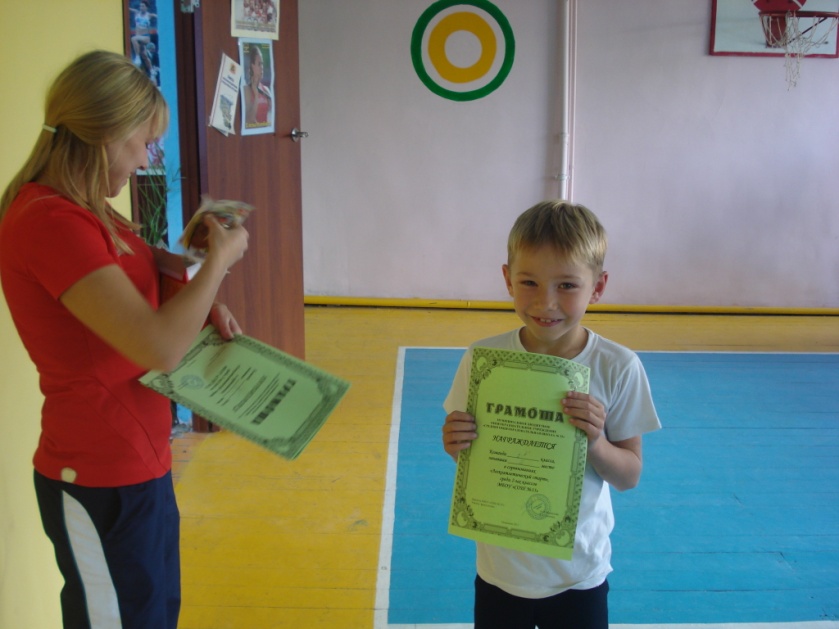 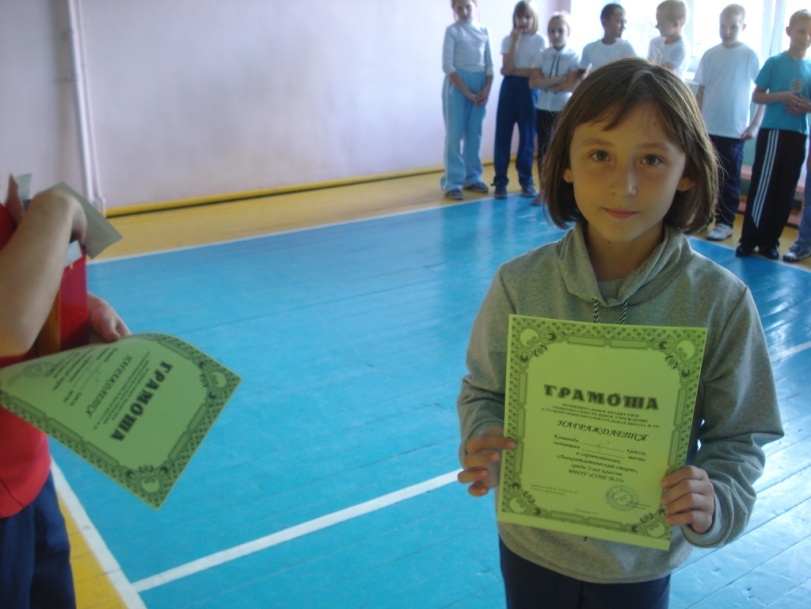 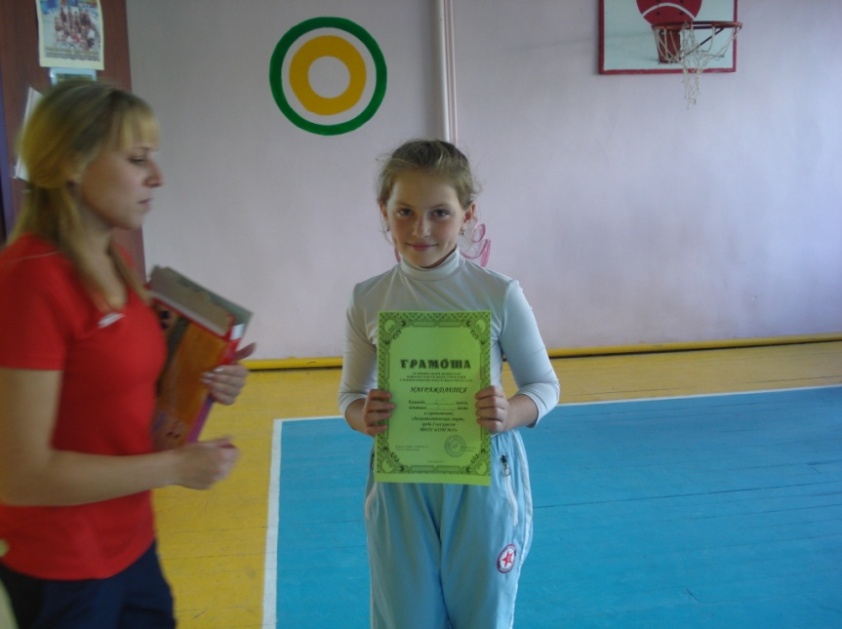 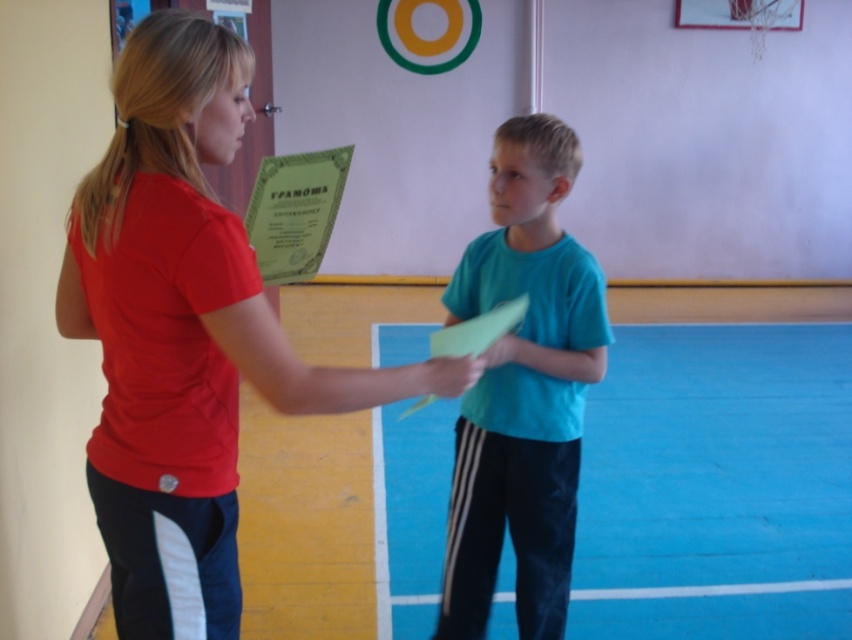 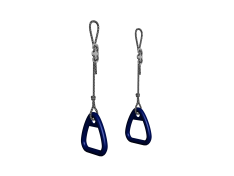 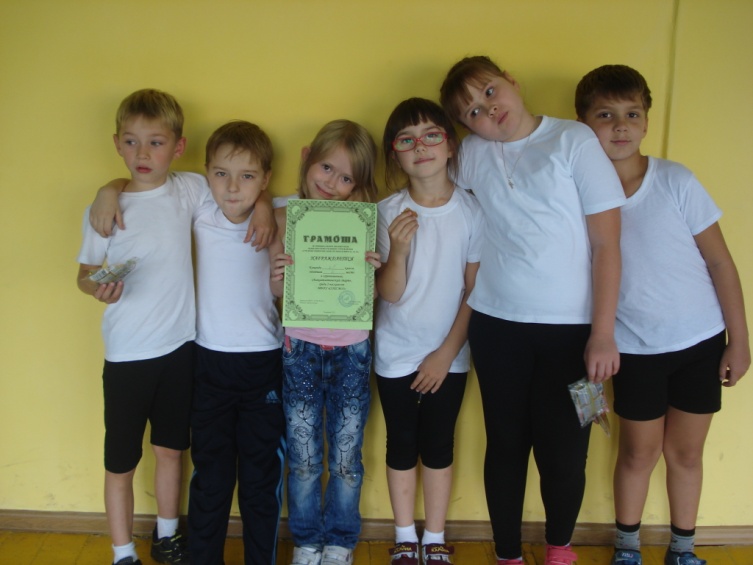 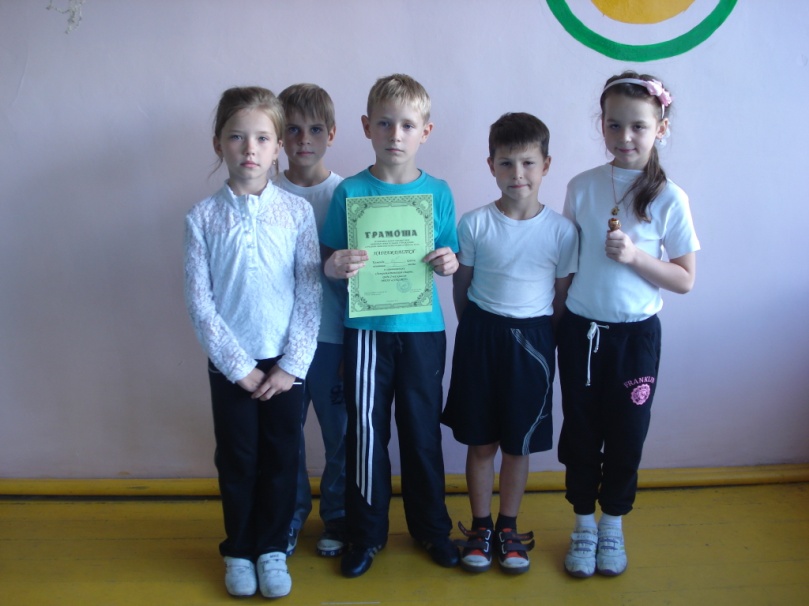 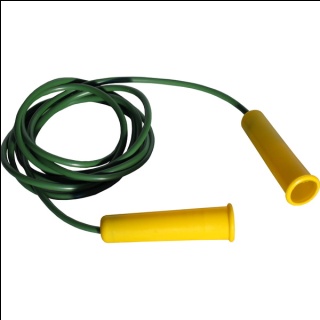 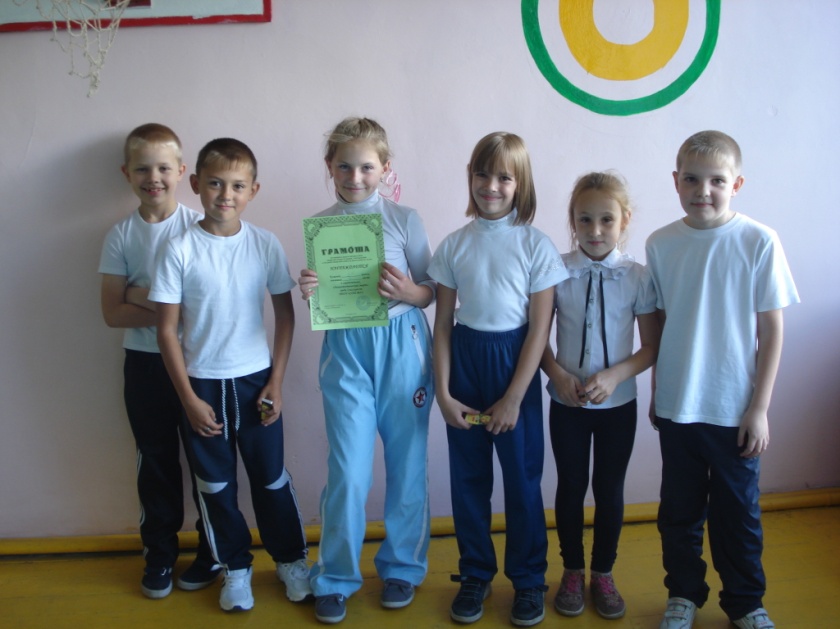 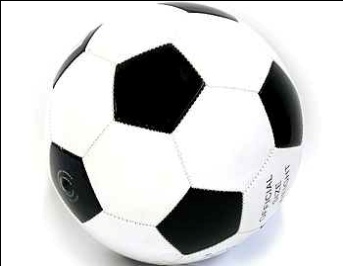 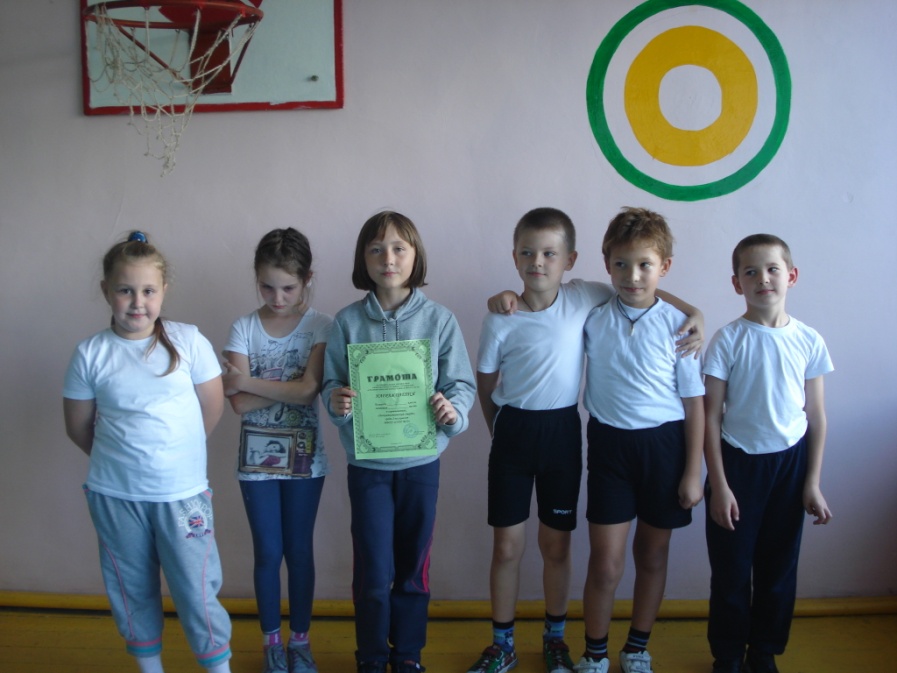 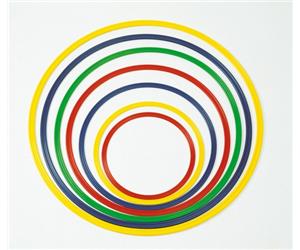 3-е классыМеста среди 3-х классов распределились следующим образом:3а – 1 место3г – 2 место3б – 3 место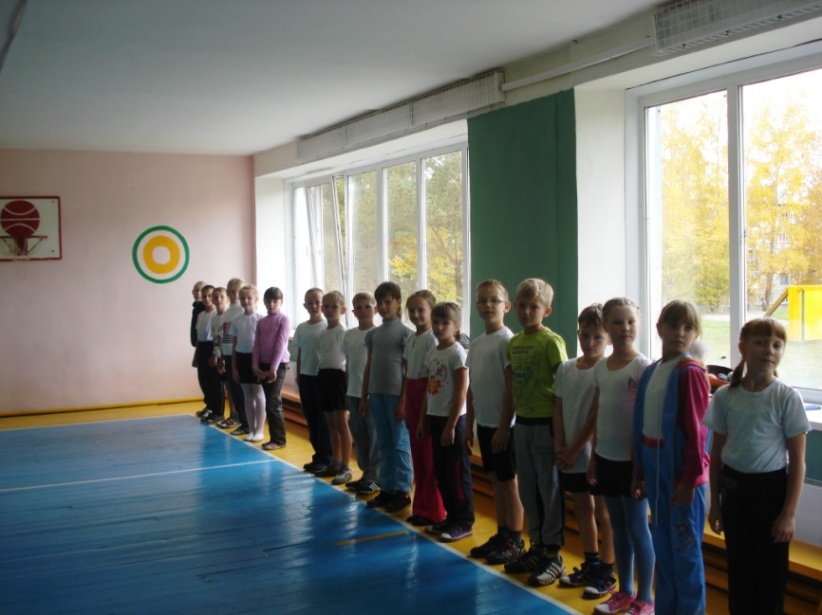 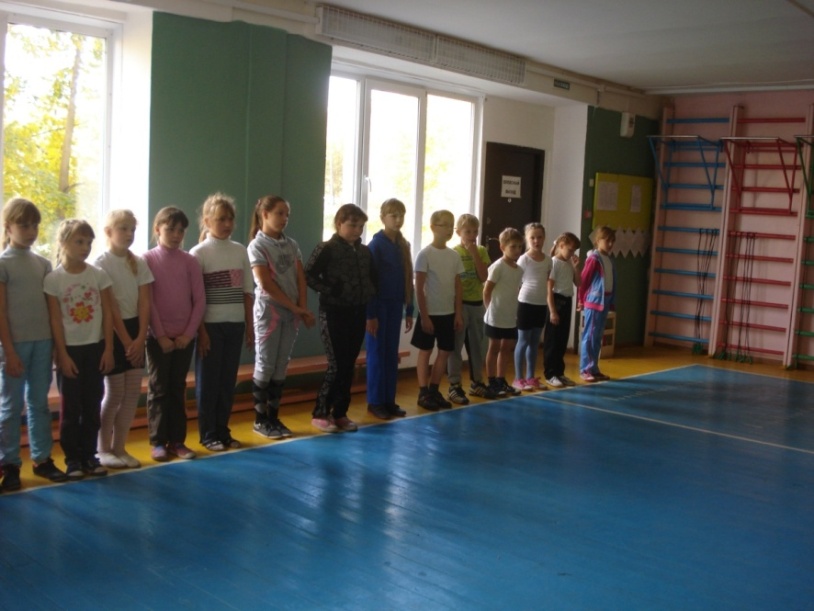 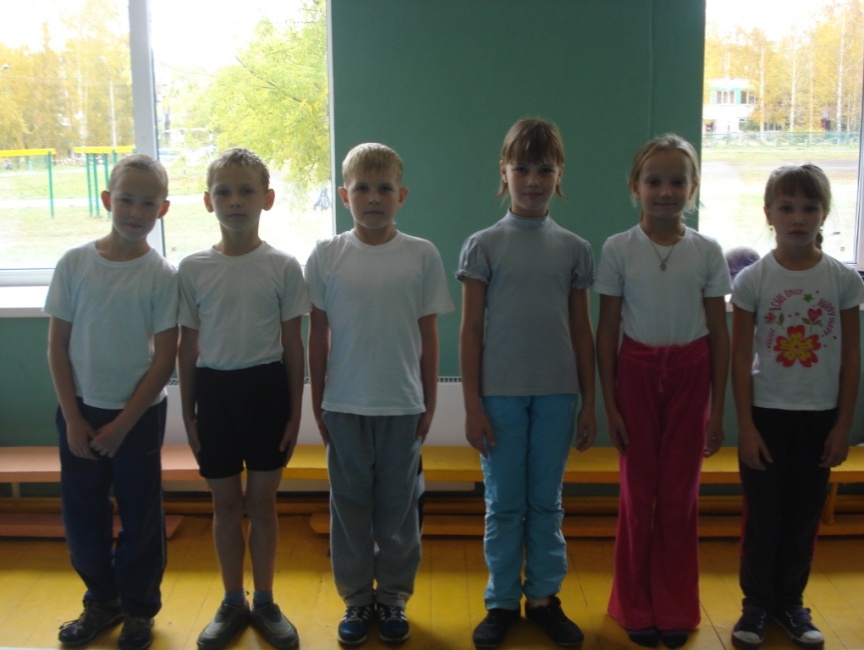 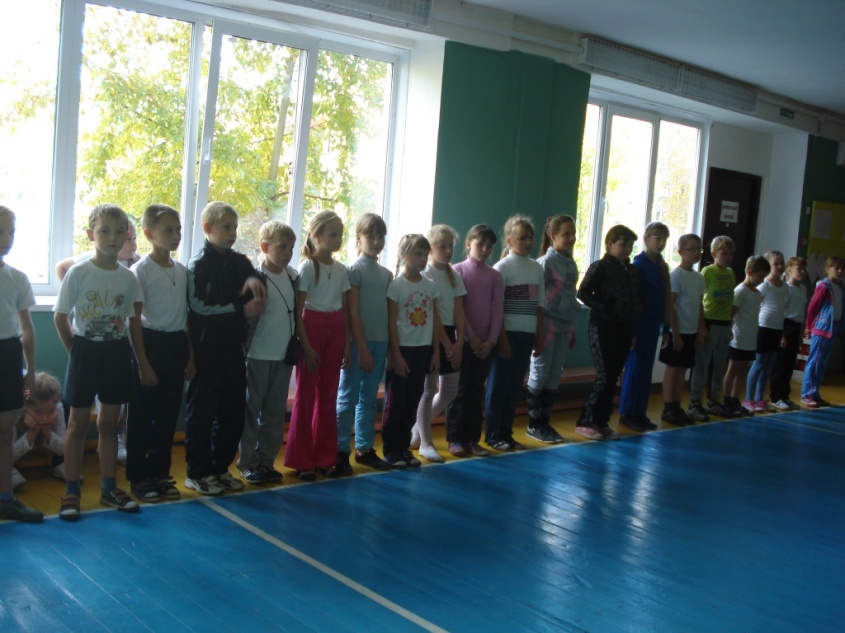 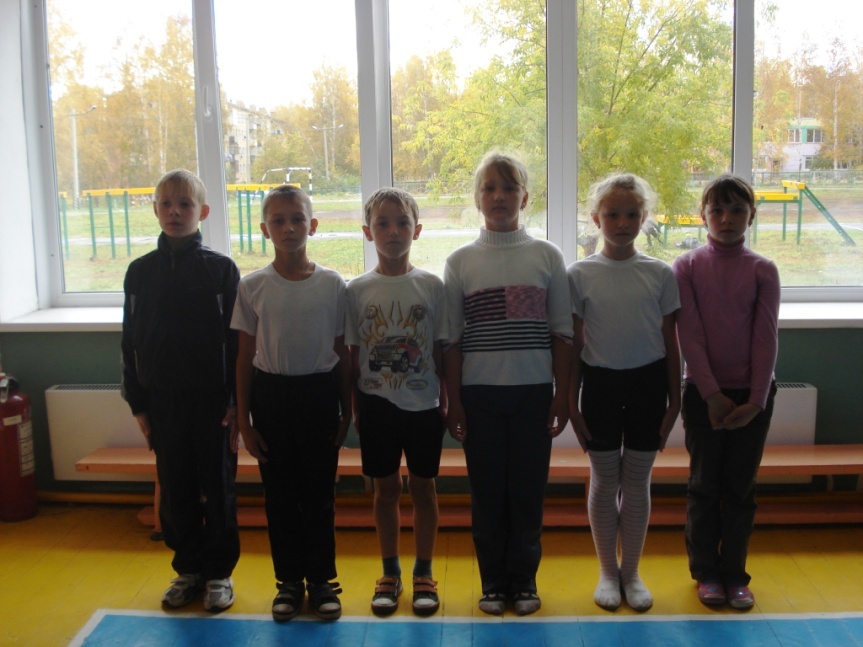 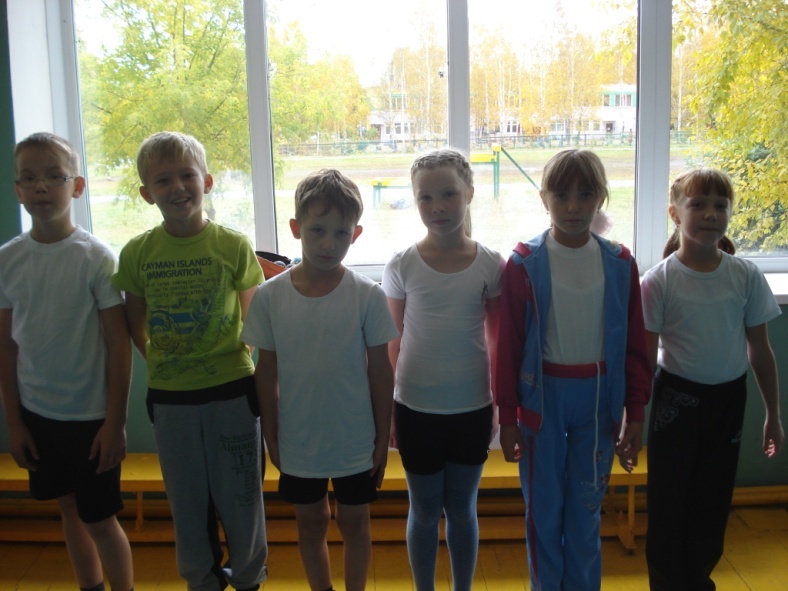 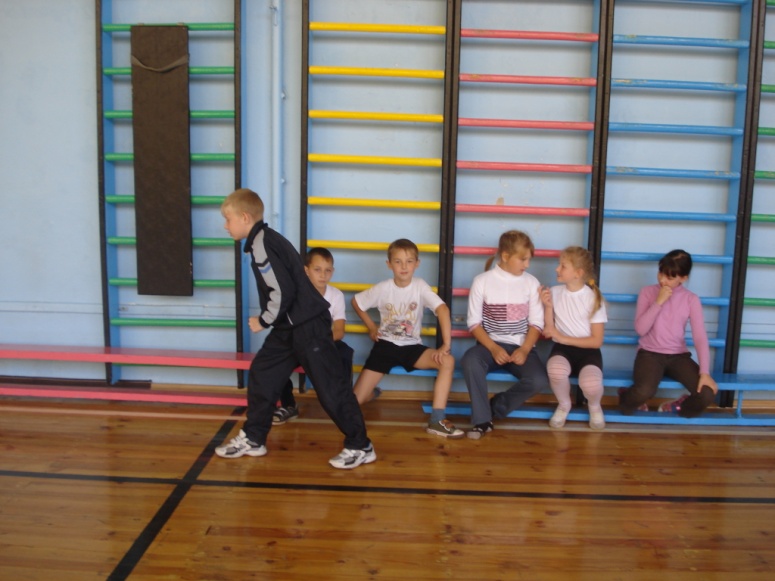 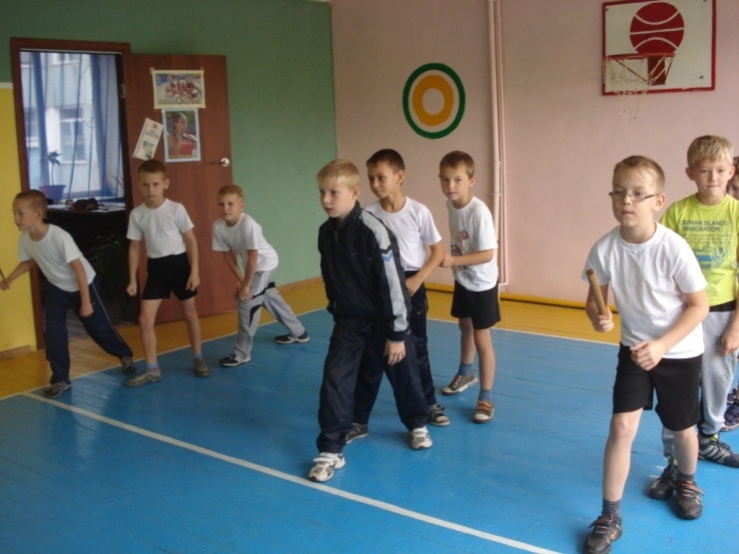 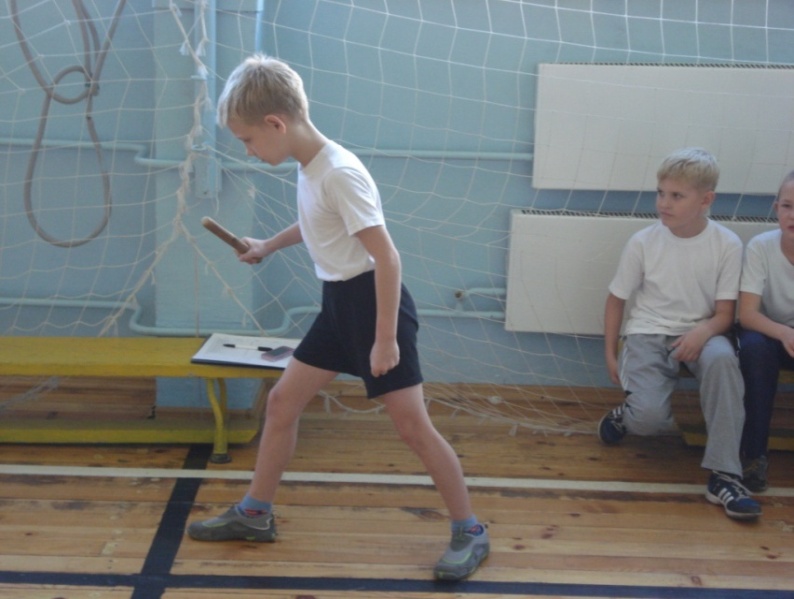 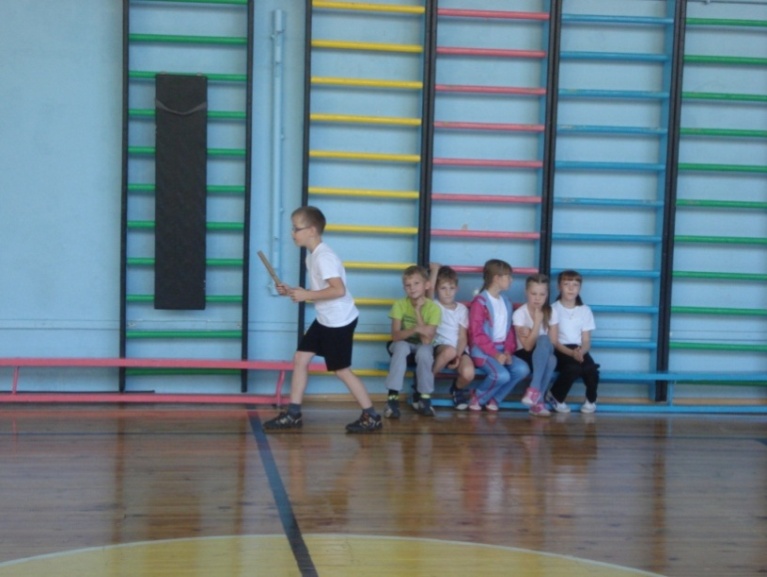 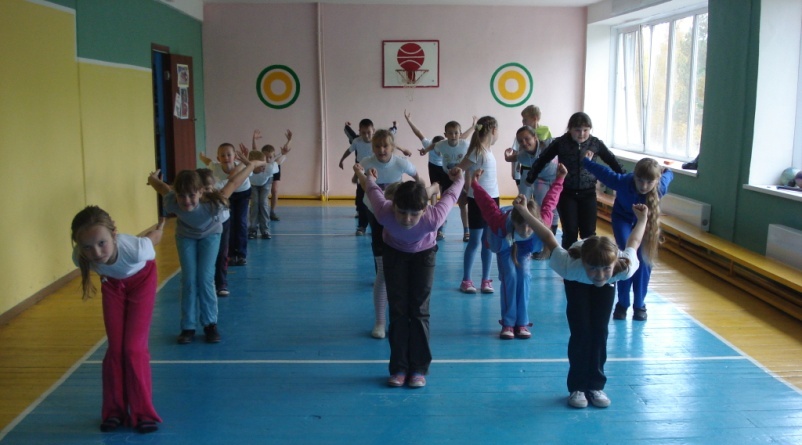 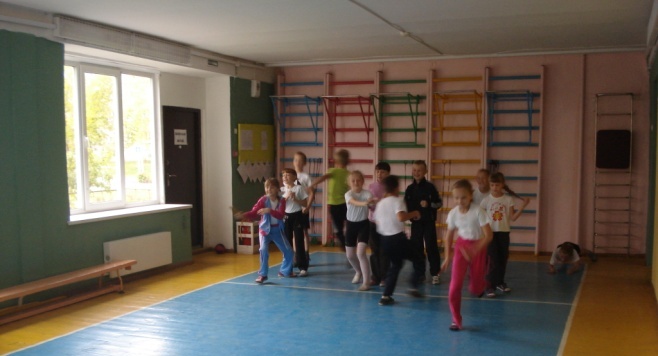 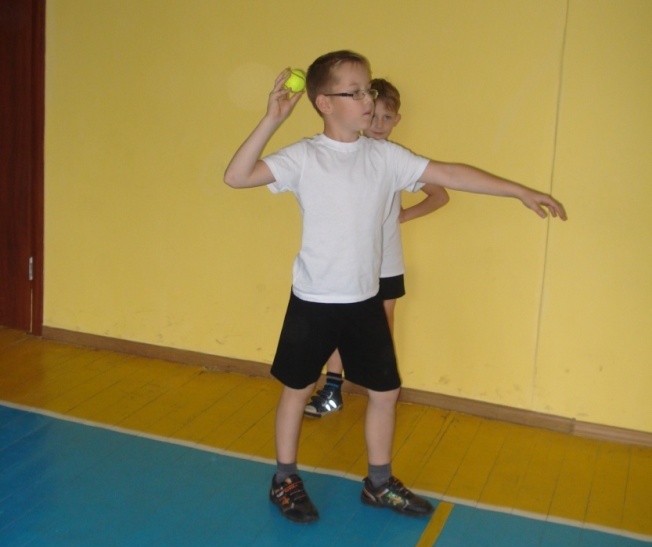 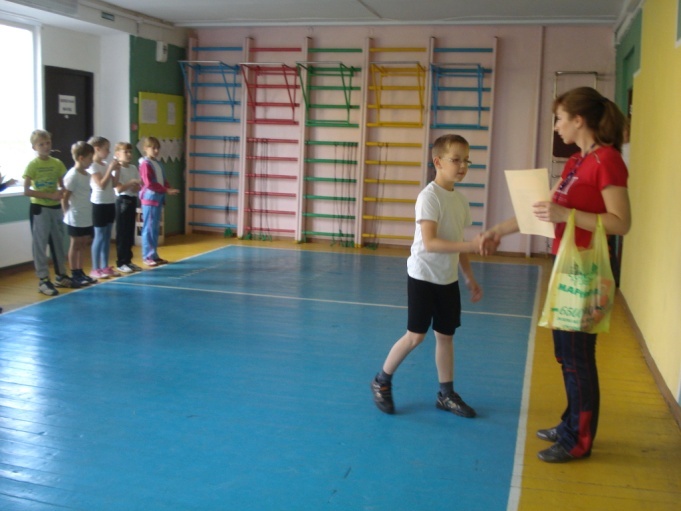 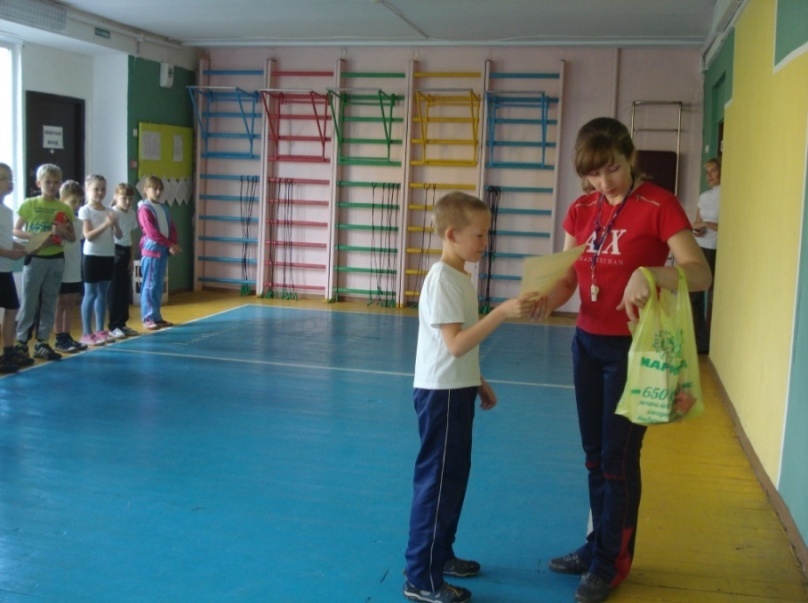 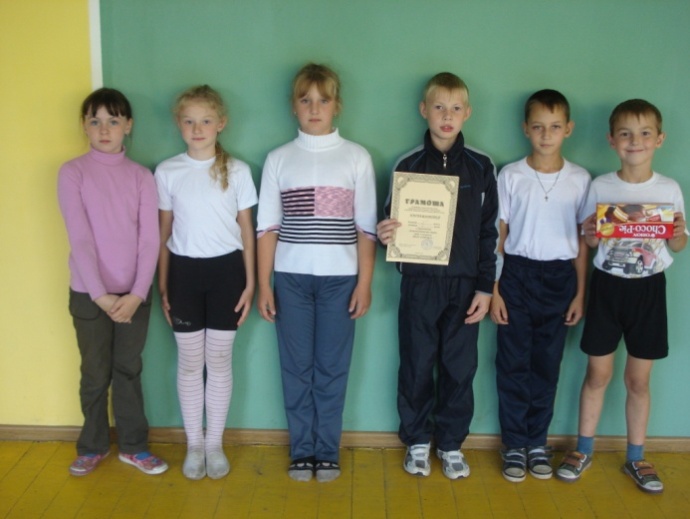 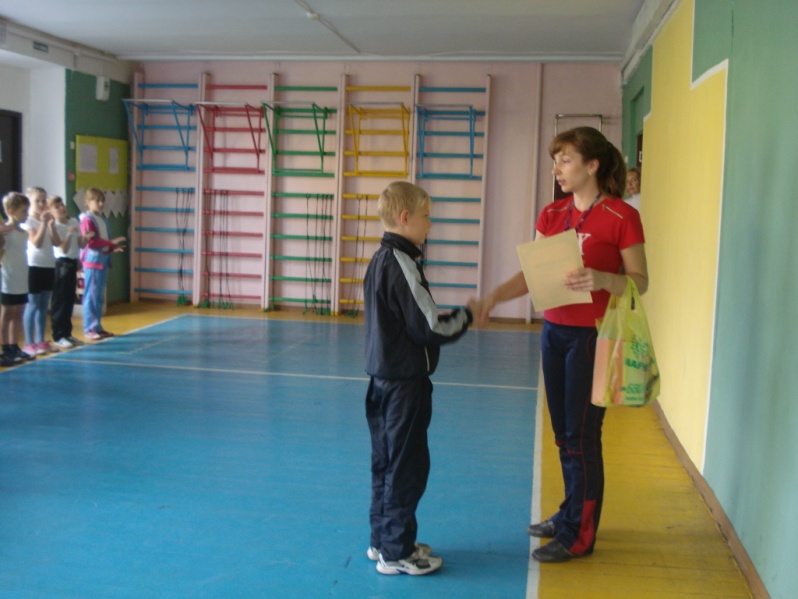 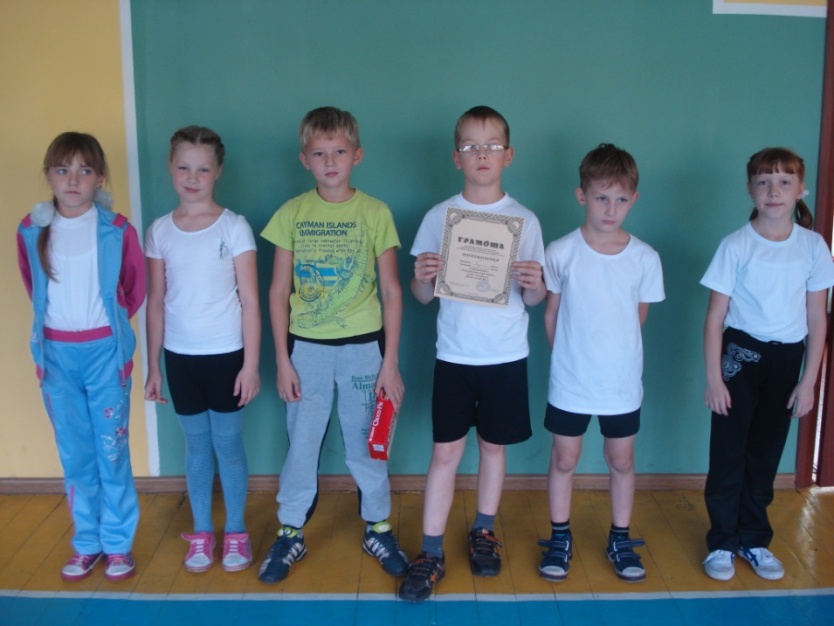 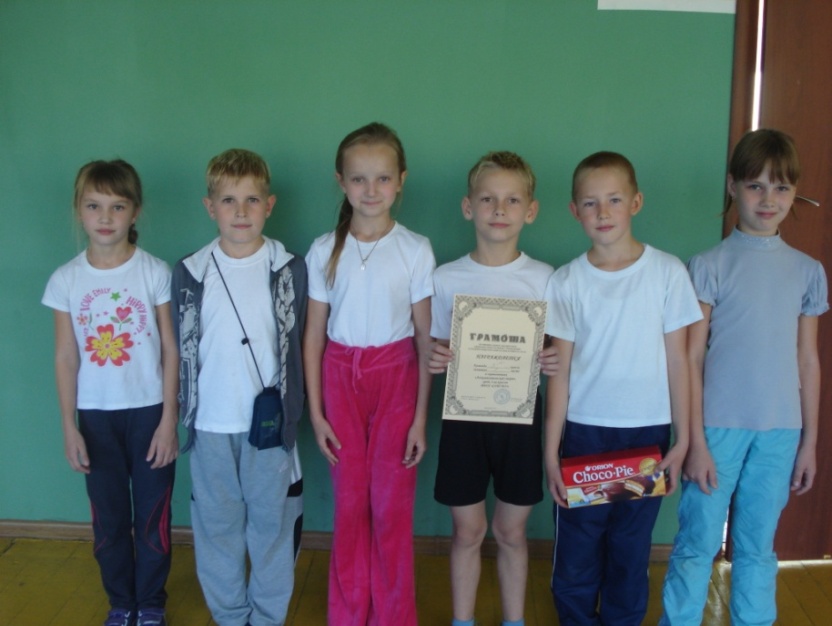 